MINISTERUL MEDIULUI, APELOR ȘI PĂDURILOR 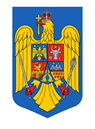 ORDINNr………….. din……….pentru aprobarea Planului Național de Acțiune pentru conservarea cetaceelor din Marea NeagrăAvând în vedere Referatul de aprobare nr. DGB/122174/ 05.02.2024 al Direcţiei Generale Biodiversitate,În conformitate cu prevederile art. II din Acordul privind conservarea cetaceelor din Marea Neagră, Marea Mediterană și din zona contiguă a Atlanticului din 24 noiembrie 1996, ratificat prin Legea nr. 91/2000,În temeiul art. 31 alin. (4) și (5) din Ordonanţa de urgenţă a Guvernului nr. 57/2007 privind regimul ariilor naturale protejate, conservarea habitatelor naturale, a florei şi faunei sălbatice, aprobată cu modificări şi completări prin Legea nr. 49/2011, cu modificările şi completările ulterioare, art. 57 alin. (1), (4) și (5) din Ordonanța de urgență a Guvernului nr. 57/2019 privind Codul administrativ, cu modificările și completările ulterioare, precum şi a art. 13 alin. (4) din Hotărârea Guvernului nr. 43/2020 privind organizarea și funcționarea Ministerului Mediului, Apelor și Pădurilor, cu modificările și completările ulterioare,ministrul mediului,  apelor și pădurilor emite următorul: O R D I N: Art. 1. - Se aprobă Planul Naţional de acţiune pentru conservarea cetaceelor din Marea Neagră, prevăzut în anexa care face parte integrantă din prezentul ordin.Art. 2. - La data intrării în vigoare a prezentului ordin, se abrogă Ordinul ministrului mediului și gospodăririi apelor nr. 374/2004 pentru aprobarea Planului de acțiune privind conservarea cetaceelor din apele românești ale Mării Negre, publicat în Monitorul Oficial al României, Partea I, nr. 849, din 16  septembrie 2004.Art. 3. - Prezentul ordin se publică în Monitorul Oficial al României, Partea I.MINISTRUL MEDIULUI, APELOR ȘI PĂDURILORMIRCEA FECHETSecretar de Stat                                                                                             Secretar de Stat                                                                                   Dan Ștefan CHIRU                                                                                  Cristian Valer BEȘENI                                                                      Secretar General                                                Alexandru AVRAM                                        Secretar General Adjunct                        Teodor DULCEAȚĂ                                     Direcția Generală Resurse Umane, Juridică și Relația cu Parlamentul Director GeneralCristina DUMITRESCUDirecția Generală Evaluare Impact,  Controlul Poluării și Schimbări Climatice Director GeneralDorina MOCANUDirecția Generală Biodiversitate                                                         Direcția Generală Ape                         Director General				                                        Director GeneralIlie MIHALACHE                                                                               Simona Olimpia NEGRU Elaborat: Nela MIAUTĂ – Consilier superior